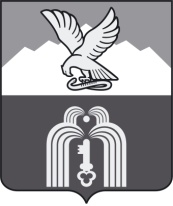 Российская ФедерацияР Е Ш Е Н И ЕДумы города ПятигорскаСтавропольского краяО внесении изменений в решение Думы города Пятигорска «Об утверждении Прогнозного плана (программы) приватизации имущества, находящегося в собственности муниципального образования города-курорта Пятигорска на 2018 год»Руководствуясь Федеральным законом «Об общих принципах организации местного самоуправления в Российской Федерации», Федеральным законом «О приватизации государственного и муниципального имущества», Уставом муниципального образования города-курорта Пятигорска, Положением об управлении и распоряжении имуществом, находящимся в собственности муниципального образования города-курорта Пятигорска,Дума города ПятигорскаРЕШИЛА:1. Внести в Приложение к решению Думы города Пятигорска от 21 декабря 2017 года № 57-20 РД «Об утверждении Прогнозного плана (программы) приватизации имущества, находящегося в собственности муниципального образования города-курорта Пятигорска на 2018 год» изменения, дополнив его пунктами 31-66 следующего содержания:2. Контроль за исполнением настоящего решения возложить на администрацию города Пятигорска.3. Настоящее решение вступает в силу со дня его официального опубликования.ПредседательДумы города Пятигорска                                                                 Л.В. ПохилькоГлава города Пятигорска                                                                 А.В. Скрипник29 июня 2018 г.№ 23 – 27 РД«31.АкцииАО «Пятигорский теплоэнергетический комплекс»Обыкновенные именные акции номинальной стоимостью1 000 рублей каждаяв количестве 89 409 штук,что соответствует 100%уставного капитала»32.Нежилое зданиелитер «А1»;нежилое здание;438,4 кв.м.улицаПервая Бульварная, 37 33.Нежилое зданиелитер «А,А1»;нежилое здание;275,4 кв.м.улицаП.Тольятти, 33934.Нежилые помещениялитер «А»;нежилые помещения№№5а, 18, 19, 21, 25б, 25г, 116, 117;81,5 кв.м.проспект Калинина, 2,корпус, 335.Нежилые помещениялитер «А»;нежилые помещения№№ 1-3, 4а, 21а, 22, 22а, 23, 23а, 24, 25а, 25в;183,5 кв.м.проспект Калинина, 2,корпус, 336.Нежилое зданиеОбщественный туалет;50,3 кв.м.улицаРубина37.Нежилое зданиенежилое здание;1 286,1 кв.м.поселокГорячеводский,улицаЛенина, 27а38.Нежилое зданиенежилое здание;склад;677,1 кв.м.склон горы «Бештау»39.Нежилое зданиенежилое здание;склад;65,8 кв.м.склон  горы «Бештау»40.Нежилое зданиелитер «К»;нежилое здание;235,5 кв.м.улицаПирогова, 2241.Нежилое зданиелитер «Л»;нежилое здание;83,0 кв.м.улицаПирогова, 2242.Нежилое зданиелитер «Р»;нежилое здание;424,6 кв.м.улицаПирогова, 2243.Нежилое зданиелитер «О»;нежилое здание;99,9 кв.м.улицаПирогова, 2244.Нежилое зданиеЛитер «Б»;нежилое здание;86,5 кв.м.улицаФевральская, 18045.Нежилое помещениенежилое помещение;подвал;61,1 кв.м.станицаКонстантиновская,улицаЛенина, 26,квартира 1946.Нежилое помещениенежилое помещение;подвал;21,9 кв.м.станицаКонстантиновская,улицаЛенина, 26,квартира 2147.Нежилое помещениенежилое помещение;подвал;31,2 кв.м.станицаКонстантиновская,улицаЛенина, 26,квартира 2048.Нежилое помещениенежилое помещение;подвал;32,0 кв.м.станицаКонстантиновская,улицаЛенина, 26,квартира 2249.Нежилые помещениялитер «А»;подвал;нежилые помещения№№ 1, 1б, 2, 2а, 2б, 3, 3а, 60, 61;80,2 кв.м.улицаУкраинская, 58а50.Нежилые помещениялитер «А»;подвал;нежилые помещения№№ 1-6, 1а, 6а, 9;170,1 кв.м.улицаОктябрьская, 6451.Нежилые помещениялитер «А»;подвал;нежилые помещения №№ 1, 3;308,6 кв.м.улицаОктябрьская, 6252.Нежилые помещениялитер «А»;подвал;нежилые помещения №№ 102-107;63,4 кв.м.улицаПанагюриште, 14,корпус 153.Нежилые помещениялитер «А»;подвал;нежилые помещения №№ 1-4;30,6 кв.м.Тебердинский переулок, 654.Нежилые помещениялитер «А»;подвал;нежилые помещения №№ 5-11;166,1 кв.м.станицаКонстантиновская,улицаЛенина, 3455.Нежилые помещениялитер «А»;подвал;нежилые помещения;154,5 кв.м.станицаКонстантиновская,улицаЛенина, 2856.Нежилые помещениялитер «А»;подвал;нежилые помещения;163,3 кв.м.станицаКонстантиновская,улицаЛенина, 657.Нежилые помещениялитер «А»;подвал;нежилые помещения№№ 1-5,11-13;166,1 кв.м.станицаКонстантиновская,улицаЛенина, 4258.Нежилые помещениялитер «А»;подвал;нежилые помещения №№ 79-83;47,6 кв.м.улицаМосковская, 78,корпус 359.Нежилые помещениялитер «Г»;2-й этаж;нежилые помещения;159,9 кв.м.улицаТеплосерная, 3060.Нежилое помещениелитер «А»;полуподвал;нежилое помещение;16,5 кв.м.проспектКирова, 5861.Нежилые помещениялитер «А»;1-й этаж;нежилые помещения №№ 6-19, 21, 41;143,2 кв.м.поселокСвободы,улица1-я Набережная, 3062.Нежилые помещениялитер "Б";1-й этаж;нежилые помещения №№ 11-20;117,3 кв.м.улицаФевральская, 563.Нежилые помещениялитер «А1»;1-й этаж;нежилые помещения №№ 5, 30;20,6 кв.м.улицаДзержинского, 4664.Нежилые помещениялитер «А,А1»;подвал;нежилые помещения №№ 2, 3, 21;33,06 кв.м.проспектКирова, 9265.Нежилые помещениялитер «А,А1»;подвал;нежилые помещения;61,7 кв.м.проспектКалинина, 73».